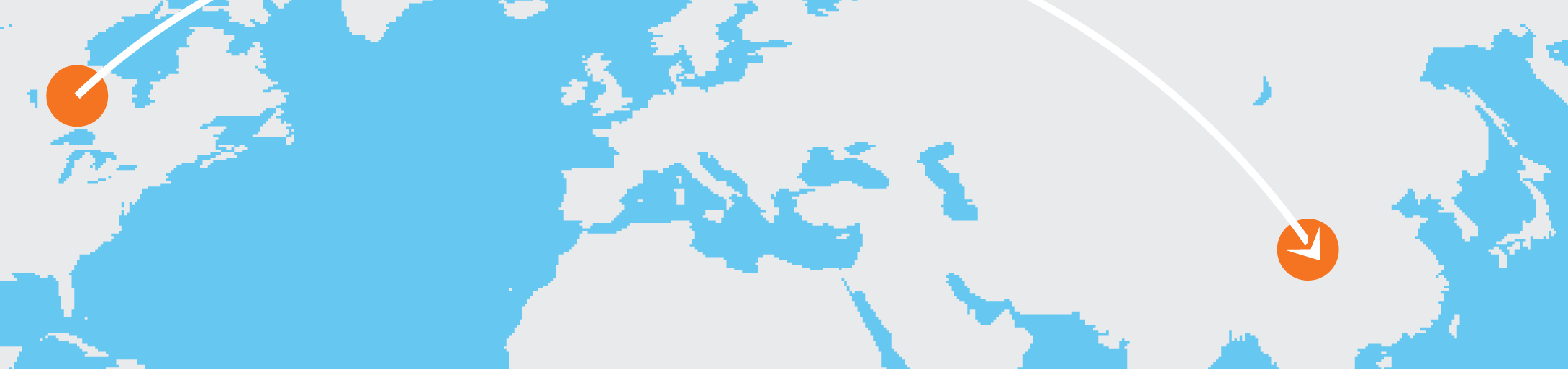 Planificateur de voyageAvant de partir :[Pour remplacer le texte d’espace réservé par le vôtre, sélectionnez une ligne ou un paragraphe et commencez à taper. N’incluez pas l’espace à gauche ou à droite des caractères dans votre sélection.][Retrouvez les options de mise en forme du texte incluses dans ce document d’un simple clic, dans l’onglet Accueil, dans le groupe Styles.][Où allez-vous?][Comment comptez-vous vous y rendre?][Votre passeport est-il en cours de validité?][Avez-vous besoin d’adaptateurs, de dictionnaires bilingues ou de guides de voyage?][Où allez-vous séjourner?][Qu’avez-vous besoin d’apporter?][Faut-il effectuer une réservation à l’avance pour certains spectacles ou restaurants?][Avez-vous fait interrompre la distribution du courrier et des journaux, et organisé la garde des animaux?]Pendant le voyage :[Que voulez-vous voir?][Que voulez-vous manger?][Avez-vous un GPS ou une carte de la région?]